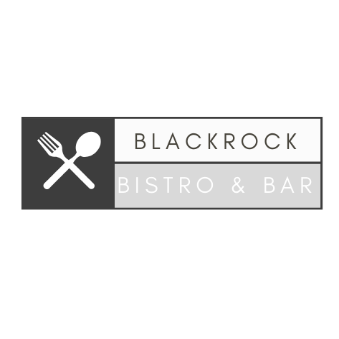 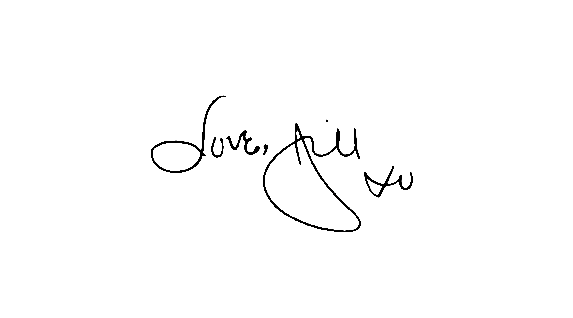 Construction Carpenter/General Maintenance Worker 3227041 NS LTD O/A Love, Jill Boutique and Blackrock Bistro is seeking a skilled Construction Carpenter/General Maintenance Worker that can take direction well and is wanting to pursue employment within the field of carpentry. Working location is Parrsboro.The ideal candidate will:Have the ability to show up on time.Have a reliable means of transportationHave a working cell phoneHave an Excellent Work Ethic.Maintain a Positive, upbeat attitude.Be a motivated self starter.Have a minimum of 2 years construction experience.Have a valid NS driver’s licenseHave the ability to work without close supervision.Must be able to perform manual labour under adverse weather conditions.Full knowledge of construction materials, tools, machinery and processes.Have excellent communication skills.Open to criminal record check.Safety Credentials an asset (WHMIS, Fall Arrest, Asbestos Awareness)Must have own basic hand toolsJob Type: Full-timeSalary: TBDExperience:  Skilled Labor: 1 year (Preferred)Licence:  Driver's licenceInterested individuals can apply via email at lovejill.cindy@gmail.com